FORMULARZ REKLAMACYJNY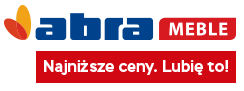 Imię i nazwisko nabywcy/Nazwa Firmy: ..................................................................................................Adres (miejsce składowania towaru): .......................................................................................................Telefon kontaktowy:………………………………………… Adres e-mail: ............................................................Numer faktury vat zakupu/numer zamówienia: ......................................................................................Salon realizujący zamówienie (miasto): ……………………………………………………………………………………………..Data zakupu towaru: ….................................... Data dostawy/odbioru towaru: ….................................... Transport towaru (zaznaczyć właściwe):Własny nabywcy 		b) Zlecony sprzedawcyPowód reklamacji (szczegółowy opis wady): ….………………………………....................................................... ...............................................................................................................................................................................................................................................................................................................................................................................................................................................................................................................................................................................................................................................................................................................................................................................................................................................Data stwierdzenia wady/uszkodzenia towaru: .......................................................................................Żądanie reklamującego/wybór podstawy prawnej reklamacji (zaznaczyć właściwe):Gwarancja producenta 		b) Rękojmia/Niezgodność towaru z umowąNaprawa towaruWymiana towaruObniżenie ceny towaruOdstąpienie od umowy................................................ 					...............................................Miejscowość i data 						Podpis reklamującegoIndeks i Nazwa towaru reklamowanegoIlośćCena zakupu